Bulletin d’Inscription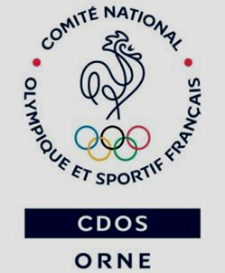 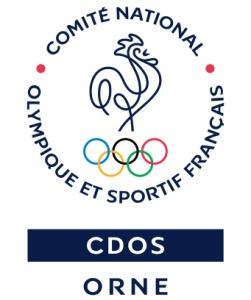 Formation Éducateur Sportif Sport Santé(Du 06/09/2021 au 08/11/2021)Présentiel 1 : 04/10/2021 ; Présentiel 2 : 08/11/2021Nom :      		Prénom :      Date de naissance :        Adresse :      CP:      				Ville:      Portable:      				Mail:      Discipline :      Structure employeuse :      Vous êtes : Salarié temps plein			 Salarié temps partiel Salarié Multi-employeur		 Apprenti		 Auto-entrepreneurAutres :      Diplôme d'Etat : 	     		Date d’obtention :      Diplôme fédéral :	      		Date d’obtention :      CQP : 		     		Date d’obtention :      Autre diplôme : 	     		Date d’obtention :      Formation fédérale thématique :	Nom de la formation :      					Date :      Sensibilisation Activité Physique et Cancer avec OncoNormandie (IMAPAC) 		Date :      Education Thérapeutique du Patient : 			Organisme :      			Date :      Autre :  	Nom de la formation :      	 		Organisme :      			Date :      Nom de la structure :      Adresse :      Code postal :      		Ville :      Téléphone :      		Mail (écrire lisiblement) :      Votre structure a-t-elle un projet/une action sport santé ?	 Oui		 NonSi oui, décrivez-le projet/l'action et son état d'avancement (public cible, nombre de séances, encadrement, partenariat...)Quelles sont vos attentes/souhaits lors de cette formation ? Copie PSC1 Copie Carte Professionnelle